Publicado en Barcelona el 23/07/2019 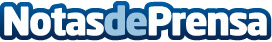 El 11,4% de las personas mayores se sienten solas según el IMSERSO, un sentimiento que crece en veranoLa soledad y, sobre todo, en las personas mayores puede desencadenar en problemas de salud. Este sentimiento de soledad se incrementa en verano más que en Navidad. La figura del cuidador es clave para garantizar el bienestar de las personas mayores y dependientesDatos de contacto:Ana Salvá722 709 904Nota de prensa publicada en: https://www.notasdeprensa.es/el-114-de-las-personas-mayores-se-sienten Categorias: Nacional Sociedad Personas Mayores http://www.notasdeprensa.es